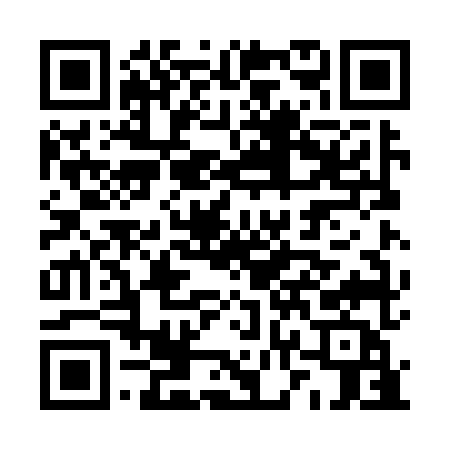 Prayer times for Riba de Cima, PortugalMon 1 Apr 2024 - Tue 30 Apr 2024High Latitude Method: Angle Based RulePrayer Calculation Method: Muslim World LeagueAsar Calculation Method: HanafiPrayer times provided by https://www.salahtimes.comDateDayFajrSunriseDhuhrAsrMaghribIsha1Mon5:437:161:376:077:589:262Tue5:417:151:366:077:599:273Wed5:397:131:366:088:009:284Thu5:377:111:366:098:019:295Fri5:367:101:366:098:029:316Sat5:347:081:356:108:039:327Sun5:327:071:356:118:049:338Mon5:307:051:356:118:059:349Tue5:287:031:346:128:069:3610Wed5:267:021:346:138:079:3711Thu5:247:001:346:138:089:3812Fri5:226:591:346:148:099:4013Sat5:216:571:336:148:109:4114Sun5:196:561:336:158:119:4215Mon5:176:541:336:168:129:4416Tue5:156:531:336:168:139:4517Wed5:136:511:326:178:149:4618Thu5:116:501:326:188:159:4819Fri5:096:481:326:188:169:4920Sat5:086:471:326:198:179:5121Sun5:066:451:326:198:189:5222Mon5:046:441:316:208:199:5323Tue5:026:431:316:218:209:5524Wed5:006:411:316:218:219:5625Thu4:586:401:316:228:229:5826Fri4:576:391:316:228:239:5927Sat4:556:371:316:238:2510:0128Sun4:536:361:306:248:2610:0229Mon4:516:351:306:248:2710:0330Tue4:506:331:306:258:2810:05